Разработчик проекта: Дума города Пятигорска Адрес: 357500, Ставропольский край, г. Пятигорск, пл. Ленина, 2, каб. 303 Адрес электронной почты: duma@pyatigorsk.org Контактный телефон: 8 (8793) 97-32-25, ФАКС: 97-32-24 Срок приема заключений: с 23.05.2023г. по 29.05.2023г.Российская Федерация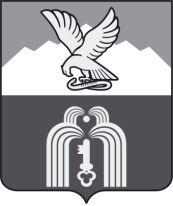 Р Е Ш Е Н И ЕДумы города ПятигорскаСтавропольского краяО назначении публичных слушаний по проекту решения Думы города Пятигорска «О внесении изменений в Устав муниципального образования города-курорта Пятигорска»В соответствии с Федеральным законом от 6 октября 2003 года № 131-ФЗ «Об общих принципах организации местного самоуправления в Российской Федерации», Уставом муниципального образования города-курорта Пятигорска, Положением о порядке учета предложений к проекту новой редакции Устава муниципального образования города-курорта Пятигорска, проекту решения о внесении изменений и дополнений в Устав муниципального образования города-курорта Пятигорска, а также участия граждан в их обсуждении, утвержденным решением Думы города Пятигорска от 25 мая 2005 года № 77-42 ГД, Положением о порядке участия граждан в обсуждении проекта новой редакции Устава муниципального образования города-курорта Пятигорска, проекта решения о внесении изменений и дополнений в Устав муниципального образования города-курорта Пятигорска, утвержденным решением Думы города Пятигорска от 25 мая 2005 года № 78-42 ГД, Положением о порядке организации и проведения публичных слушаний в муниципальном образовании городе-курорте Пятигорске, утвержденным решением Думы города Пятигорска от 25 мая 2005 года № 79-42 ГД,Дума города ПятигорскаРЕШИЛА:1. Опубликовать проект решения Думы города Пятигорска «О внесении изменений в Устав муниципального образования города-курорта Пятигорска» (далее – Проект решения) согласно Приложению к настоящему решению.2. Установить, что:1) учет предложений по опубликованному Проекту решения осуществляется в порядке, установленном Положением о порядке учета предложений к проекту новой редакции Устава муниципального образования города-курорта Пятигорска, проекту решения о внесении изменений и дополнений в Устав муниципального образования города-курорта Пятигорска, а также участия граждан в их обсуждении, утвержденным решением Думы города Пятигорска от 25 мая 2005 года № 77-42 ГД;2) участие граждан в обсуждении опубликованного Проекта решения осуществляется в порядке, установленном Положением о порядке участия граждан в обсуждении проекта новой редакции Устава муниципального образования города-курорта Пятигорска, проекта решения о внесении изменений и дополнений в Устав муниципального образования города-курорта Пятигорска, утвержденным решением Думы города Пятигорска от 25 мая 2005 года № 78-42 ГД.3. Назначить проведение публичных слушаний по Проекту решения на 16 июня 2023 года на 10 часов 30 минут в здании администрации города Пятигорска (1 этаж, зал заседаний) по адресу: г. Пятигорск, пл. Ленина, 2.4. Для организации и проведения публичных слушаний создать организационный комитет (рабочую группу) в следующем составе:Бородаев Александр Юрьевич – заместитель главы администрации города Пятигорска - начальник муниципального учреждения «Управление общественной безопасности администрации города Пятигорска»;Воронкин Максим Валерьевич - заведующий отделом автоматизации и информационных технологий администрации города Пятигорска;Деревянко Тимофей Вячеславович – председатель постоянного комитета Думы города Пятигорска по законности, местному самоуправлению, муниципальной собственности и землепользованию;Журавлев Максим Михайлович – заведующий отделом правового и кадрового обеспечения, профилактики коррупционных правонарушений –юрисконсульт Думы города Пятигорска;Келлер Мария Александровна – начальник правового управления администрации города Пятигорска;Куклина Ирина Николаевна – заведующий отделом экономики, бухгалтерского учета и отчетности Думы города Пятигорска – главный бухгалтер;Малыгина Анастасия Александровна – заместитель главы администрации города Пятигорска - управляющий делами администрации города Пятигорска;Маршалкин Семен Михайлович – заместитель председателя Думы города Пятигорска;Михалева Елена Владимировна – управляющий делами Думы города Пятигорска;Савченко Владимир Алексеевич – председатель постоянного комитета Думы города Пятигорска по бюджету и налогам.5. Установить, что предложения по опубликованному Проекту решения направляются в организационный комитет (рабочую группу) с 1 июня 2023 года по  13 июня 2023 года включительно,  в рабочие дни: с 9-00 до 18-00, в пятницу: с 9-00 до 17-00, по адресу: г. Пятигорск, пл. Ленина, 2 , 3 этаж, кабинет №303,  также предложения могут быть поданы посредством сайта муниципального образования города-курорта Пятигорска (pyatigorsk.org) в разделе ОБЩЕСТВЕННОЕ ГОЛОСОВАНИЕ на портале госуслуг-общественные обсуждения и публичные слушания и федеральной государственной информационной системы «Единый портал государственных и муниципальных услуг (функций)».6. Контроль за исполнением настоящего решения возложить на постоянный комитет Думы города Пятигорска по законности, местному самоуправлению, муниципальной собственности и землепользованию (Деревянко Т.В.).7. Настоящее решение вступает в силу со дня его официального опубликования.ПредседательДумы города Пятигорска                                                             Л.В.ПохилькоГлава города Пятигорска 					  	   Д.Ю.Ворошилов_____________________№___________________Приложение к решению Думы города Пятигорскаот___________________№_________ПРОЕКТР Е Ш Е Н И ЕДумы города ПятигорскаСтавропольского краяО внесении изменений в Устав муниципального образования города-курорта ПятигорскаВ соответствии с Федеральным законом от 6 октября 2003 года №131-ФЗ «Об общих принципах организации местного самоуправления в Российской Федерации», Федеральным законом от 21 июля 2005 года № 97-ФЗ «О государственной регистрации уставов муниципальных образований», Уставом муниципального образования города-курорта Пятигорска, учитывая рекомендации публичных слушаний по проекту решения Думы города Пятигорска «О внесении изменений в Устав муниципального образования города-курорта Пятигорска», а также заключение организационного комитета по организации   проведению публичных слушаний (рабочей группы),Дума города ПятигорскаРЕШИЛА:1. Внести в Устав муниципального образования города-курорта Пятигорска, принятый решением Думы города Пятигорска от 31 января 2008 года № 5-26 ГД, следующие изменения:1) пункт 3 части 3 статьи 28 признать утратившим силу;2) в части 2 статьи 29 слова «муниципального образования города-курорта Пятигорска» заменить словами «, проводившей выборы»;3) в статье 31:часть 3.1 изложить в следующей редакции:«31. Депутат Думы города Пятигорска должен соблюдать ограничения и запреты и исполнять обязанности, которые установлены Федеральным законом «О противодействии коррупции» и другими федеральными законами.»;часть 3.2 признать утратившей силу;в части 4.1 :в пункте 2:в абзаце втором  исключить слова «аппарате избирательной комиссии муниципального образования,»;в абзаце третьем: исключить слова «аппарате избирательной комиссии муниципального образования,»;слова «субъекта Российской Федерации» заменить словами «Ставропольского края»;в абзаце четвертом слова «субъекта Российской Федерации» заменить словами «Ставропольского края»;часть 8 дополнить пунктом 102  следующего содержания:«102) в случае отсутствия депутата без уважительных причин на всех заседаниях представительного органа муниципального образования в течение шести месяцев подряд;»;4) в статье 32:часть 2.1 изложить в следующей редакции:«2.1 Председатель Думы города Пятигорска должен соблюдать ограничения и запреты и исполнять обязанности, которые установлены Федеральным законом «О противодействии коррупции» и другими федеральными законами.»;в пункте 2 части 2.3 :в абзаце втором исключить слова «аппарате избирательной комиссии муниципального образования,»;в абзаце третьем: исключить слова «аппарате избирательной комиссии муниципального образования,»;слова «субъекта Российской Федерации» заменить словами «Ставропольского края»;в абзаце четвертом слова «субъекта Российской Федерации» заменить словами «Ставропольского края»;5) в статье 33: часть 7 изложить в следующей редакции:«7. Заместитель председателя Думы города Пятигорска должен соблюдать ограничения и запреты и исполнять обязанности, которые установлены Федеральным законом «О противодействии коррупции» и другими федеральными законами.»;в части 9:в пункте 2:в абзаце втором исключить слова «аппарате избирательной комиссии муниципального образования,»;в абзаце третьем: исключить слова «аппарате избирательной комиссии муниципального образования,»;слова «субъекта Российской Федерации» заменить словами «Ставропольского края»;в абзаце четвертом слова «субъекта Российской Федерации» заменить словами «Ставропольского края»;6) в статье 36:в абзаце шестом части 4 слова «им, их супругам» заменить словами «ему, его супруге»;в части 4. 1 :в пункте 2:в абзаце втором исключить слова «аппарате избирательной комиссии муниципального образования,»;в абзаце третьем: исключить слова «аппарате избирательной комиссии муниципального образования,»;слова «субъекта Российской Федерации» заменить словами «Ставропольского края»;в абзаце четвертом слова «субъекта Российской Федерации» заменить словами «Ставропольского края»;7) в пункте 19 части 2 статьи 37 исключить слова «избирательной комиссии муниципального образования города-курорта Пятигорска и другим»;8) статью 40 дополнить частью 1.1 следующего содержания:«1.1. Полномочия администрации города Пятигорска по решению вопросов местного значения в сферах водоснабжения и водоотведения, организации теплоснабжения осуществляются соответствующими органами государственной власти Ставропольского края в соответствии с Законом Ставропольского края от 20 декабря 2018 года №113-кз «О перераспределении полномочий по решению отдельных вопросов местного значения между органами местного самоуправления муниципальных образований Ставропольского края и органами государственной власти Ставропольского края».Полномочия администрации города Пятигорска по решению вопросов местного значения в сфере организации регулярных перевозок пассажиров и   багажа  автомобильным  транспортом  и  городским  наземным электрическим транспортом осуществляются соответствующими органами государственной власти Ставропольского края в соответствии с Законом Ставропольского края от 12 ноября 2020 года № 121-кз «О перераспределении полномочий по организации регулярных перевозок пассажиров и багажа автомобильным транспортом и городским наземным электрическим транспортом между органами местного самоуправления муниципальных образований Ставропольского края и органами государственной власти Ставропольского края».».2. Направить настоящее решение в Главное управление Министерства юстиции Российской Федерации по Ставропольскому краю в установленный федеральным законом срок.3. Опубликовать настоящее решение в газете «Пятигорская правда» после его государственной регистрации в установленный федеральным законом срок.4. Контроль за исполнением настоящего решения возложить на Главу города Пятигорска.5. Настоящее решение вступает в силу со дня его подписания.ПредседательДумы города Пятигорска                                                                             Л.В. ПохилькоГлава города Пятигорска                                                           Д.Ю.Ворошилов_______________________№_____________________Управляющий делами Думы города Пятигорска                                                                                 Е.В.Михалева